Text na krabičkuADAPTIL CalmDifuzér a náplň Veterinární přípravekŠŤASTNĚJŠÍ SPOLUKe zklidnění psa ve stresujících situacích●	sám doma●	hlasité zvuky●	strach●	změny30 DNÍDifuzér a náplň48 mlSnadné použití Jednoduše zapojte do standardní elektrické zásuvky v oblíbené místnosti vašeho psa. Pro optimální účinek nechte difuzér zapojený nepřetržitě a náplň vyměňujte každých 30 dní. Další informace najdete v příbalové informaci. Složení:Analog psího uklidňujícího feromonu.........................................................2 %lsoparafinický uhlovodík q. s. ..................................................................48 mlVyhřívaný ADAPTIL Calm difuzér s náplní vydrží až 30 dní a uvolňuje nepřetržitě uklidňující feromony na ploše do 70 m².Zapojujte pouze do standardních elektrických zásuvek s napětím 220 V.Nikdy nepoužívejte s prodlužovacími kabely, adaptéry nebo měniči napětí.ADAPTIL Calm náplň používejte POUZE do originálního ADAPTIL Calm difuzéru.Difuzér vyměňujte každých 6 měsíců. (GHS08)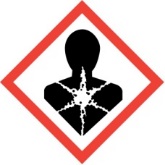 NEBEZPEČÍObsahuje: uhlovodíky C14 – C19, izoalkany, cyklické sloučeniny, <2 % aromatických látek.Při požití a vniknutí do dýchacích cest může způsobit smrt.UCHOVÁVEJTE MIMO DOHLED A DOSAH DĚTÍ.Nebezpečí je spojeno s vniknutím kapaliny do dýchacích cest po požití a neúmyslném polknutí.V případě potřeby lékařské pomoci mějte po ruce obal nebo etiketu přípravku.Před použitím si přečtěte příbalovou informaci. PŘI POŽITÍ: okamžitě volejte do TOXIKOLOGICKÉHO INFORMAČNÍHO STŘEDISKA nebo lékaři. NEVYVOLÁVEJTE zvracení.Obsah a obal zlikvidujte na sběrném místě nebezpečného odpadu v souladu s místními právními předpisy. Elektroodpad nesmí být likvidován společně se směsným odpadem. Patentovaná technologie. CEVA ANIMAL HEALTH SLOVAKIA, s.r.o.Prievozská 5434/6A821 09 Bratislava – mestská časť RužinovSlovenská republikaČ. schválení: 100-19/Cwww.adaptil.comLot.:Exp.: